Vinay			                                                 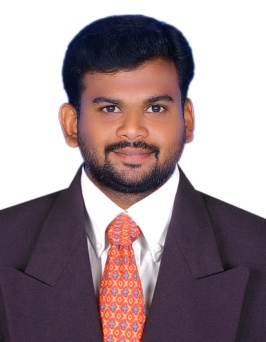 EMAIL: vinay-394908@2freemail.com                                                                             Professional ExperienceSoftware SkillsEducational QualificationsPersonal detail_________________________________________________________________________________________________________CertificationI, the undersigned, certify that to the best of my knowledge and belief, these data correctly describe my qualifications, my experience, and me. (vinay) CompanyGeneral Contracting, Abudhabi,United Arab Emirates(March 2018 – November 2019)DesignationCivil Site EngineerSite/Key ResponsibilitiesSite execution, preparing daily progress report, reinforcement checking as per bar bending schedule, Coordination with architect consultant , checking and supervision of finishing works, evaluation of Sub Contractor bill  quality control and quality assurance, scheduling of works, checking and approving material used for the project, and completing the project.Tamilnadu,India(June 2014 – February2018)Civil Site EngineerAV Builders, Neelankarai(G+4 apartment) Chennai.Harini Homes (G+2 villa)Madampakkam, Chennai.Ramgopal Enclave,(G+3) Mudichur,Chennai.SanskritiBlossoms,(Bungalow),Chennai. My major responsibilities include project execution, planning, scheduling, supervision, quantity estimation, billing, monthly reports and work order preparation, checking and certifying contractor’s bills, coordination with the various Architects and Consultants and supervision of construction work.Tamilnadu,India(June 2012 – May 2014)Site Engineer (Full time)SLK Homes at Thoraipakkam, Chennai.Vanith Raj Homes at Perungudi, Chennai.Rangarajan Enclave at Hasthinapuram, Chennai.The major responsibilities included monitoring of site activities to ensure timely execution, preparing daily progress report, inventory & quality survey supervision of work, reinforcement checking as per bar bending schedule, Coordination with architect consultant , checking and supervision of finishing works, evaluation of Sub Contractor bill  quality control and quality assurance, scheduling of works, checking and approving material used for the project, measurement of completed works etc.SOFTWARE:PROFICIENCYAuto Cad:ExcellentMS Office:ExcellentB.E –Civil Engineering :RVS College of Engineering & Technology, Tamilnadu, India.74.8%HSC:M.D.T Higher Secondary School, Tirunelveli.71.2%SSC:M.D.T Higher Secondary School, Tirunelveli.69.2%Date of Birth:11th November 1990Nationality:IndianLinguistic proficiency:English, Hindi& TamilProfessional Experience:07 years & 6 months (full time)UAE Driving  license:YES